Primorsko-goranska županija, Upravni odjel za prostorno, graditeljstvo i zaštitu okoliša, Ispostava u Malom Lošinju, Riva Lošinskih kapetana 7, temeljem odredbe članka 142. stavak 1.  i članka 190. stavak 1. Zakona o prostornom uređenju („Narodne novine“, broj: 153/13), u postupku izdavanja izmjene i dopune lokacijske dozvole po zahtjevu podnositelja zahtjeva „JADRANKA HOTELI“ d.o.o. Mali Lošinj, Dražica 1, P O Z I V Avlasnike i nositelje drugih stvarnih prava na nekretnini za koju se izdaje izmjena i dopuna lokacijske dozvole za rekonstrukciju postojeće građevine hotela „Bellevue“ izgrađenog na k.č. 8200, k.č. 8196/2, k.č. 8202/1, k.č. 8207/2, k.č. 8152/4, k.č. 8152/1, k.č. 8160/2, k.č. 8155, k.č. 8189, k.č. zgr. 1337/1 i k.č. zgr. 1338, sve k.o. Mali Lošinj, te vlasnike i nositelje drugih stvarnih prava na nekretninama koje neposredno graniče sa nekretninom za koju se izdaje izmjena i dopuna lokacijske dozvole, da izvrše uvid u idejni projekt radi izjašnjenja.Uvid u idejni projekt, te izjašnjenje o istom može izvršiti osoba koja dokaže da ima svojstvo stranke, osobno ili putem opunomoćenika, dana 02. svibnja 2014. godine, u prostorijama ovog Upravnog odjela, Ispostava u Malom Lošinju, Riva Lošinjskih kapetana 7, II kat, soba 37, u vremenu od 930-1030 sati.DOSTAVITI:Oglasna ploča - 8 dana, ovdjeMrežne stranice upravnog tijelaGrađevna česticaSpis, ovdje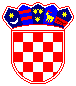 REPUBLIKA HRVATSKA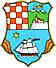 PRIMORSKO-GORANSKA ŽUPANIJAUPRAVNI ODJEL ZA PROSTORNO UREĐENJE,  GRADITELJSTVO I ZAŠTITU OKOLIŠAISPOSTAVA U MALOM LOŠINJUKLASA:UP/I-350-05/14-04/3URBROJ:2170/1-03-05/07-14-04Mali Lošinj,23. travnja 2014.